Система игровых упражнений ПЛАСТИЧЕСКИЕ ЭТЮДЫ   Сегодня широко известно, что развитие мелкой моторики пальцев рук через определенные зоны в коре головного мозга положительно сказывается на становление детской речи, повышает работоспособность ребенка, его внимание и умственную деятельность, стимулирует интеллектуальную и творческую деятельность. Кроме того, подвижная кисть помогает ребенку при письме, любой игровой и бытовой деятельности.  Вам предлагается система игровых упражнений для развития точности, согласованности и силы пальчиковых движений. Точнее – это пластические этюды с эмоциональным содержанием, которые дополнительно совершенствуют общую моторику, артистизм и пластику ребенка.    Для того чтобы результативность упражнений оказалась наибольшей, сначала проделайте простые пальчиковые движения – изобразите бытовые действия (работа ножницами, стирка, шитье и пр.). Затем переходите к воображаемой игре на музыкальных инструментах. Занимайтесь сначала по две-три минуты в день, а затем столько, сколько малыш пожелает.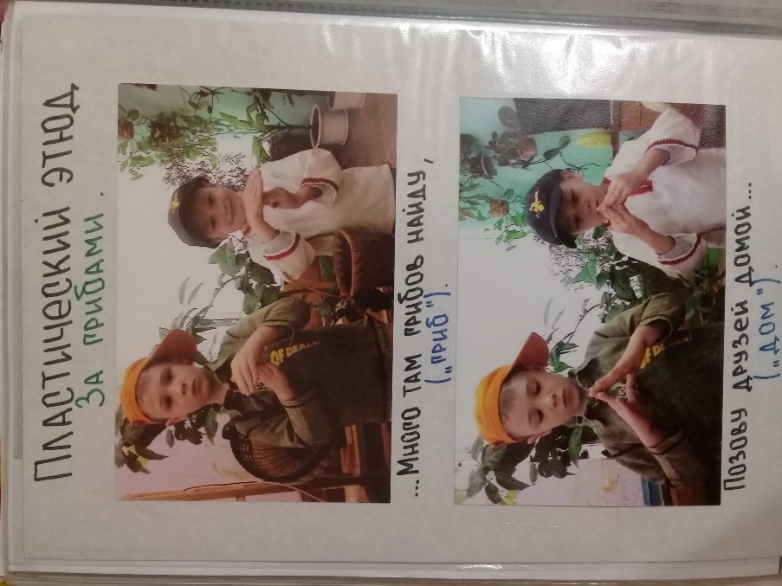 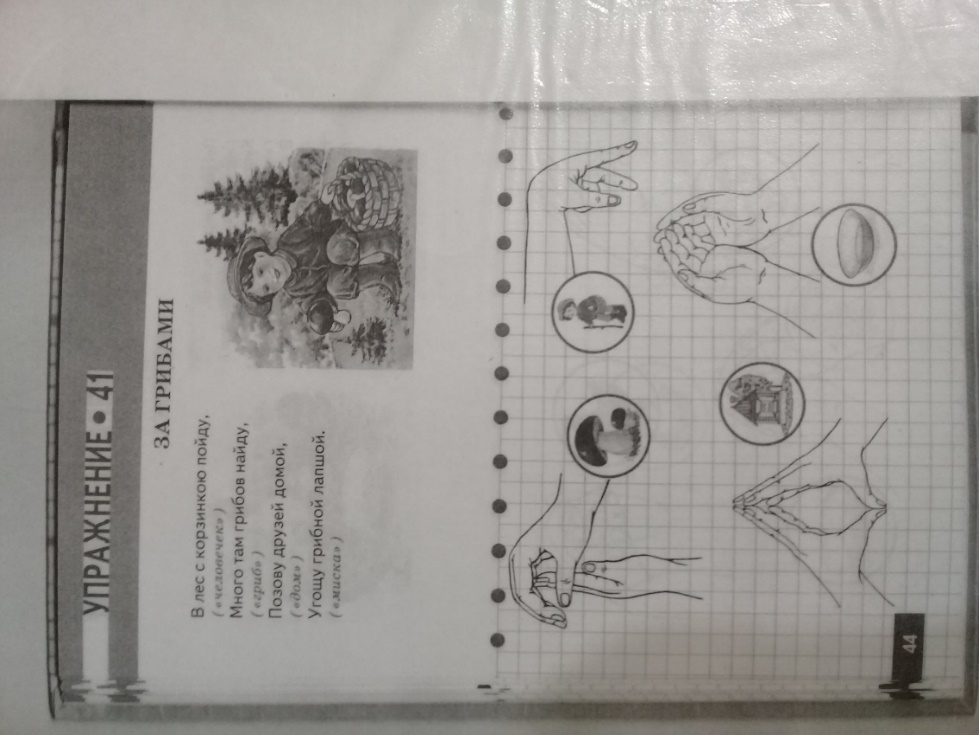 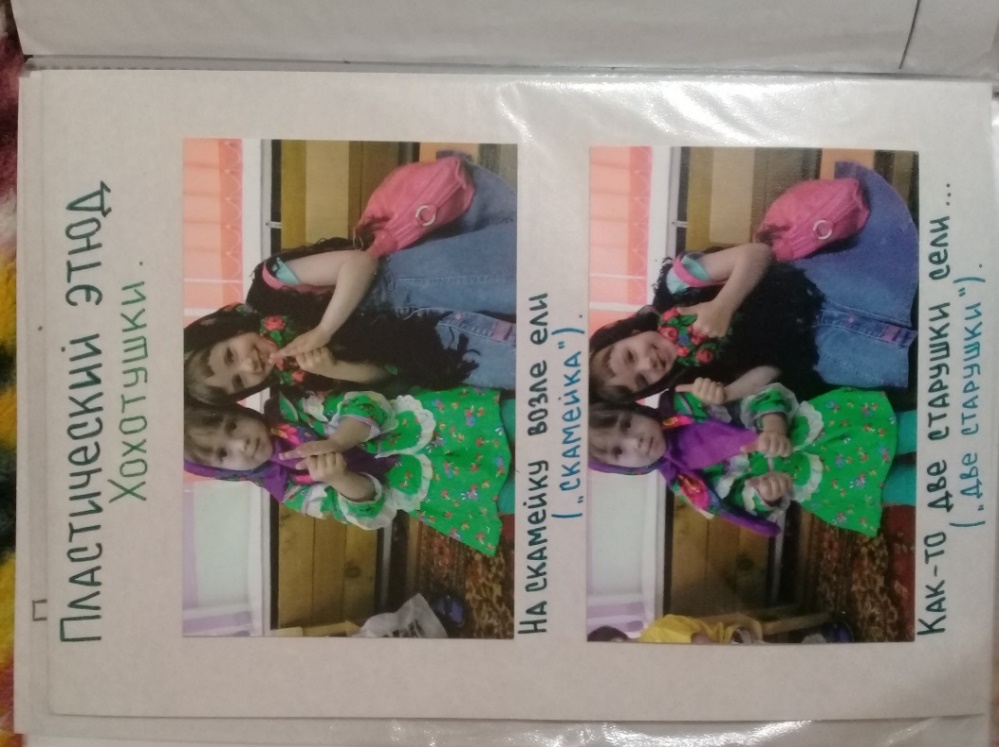 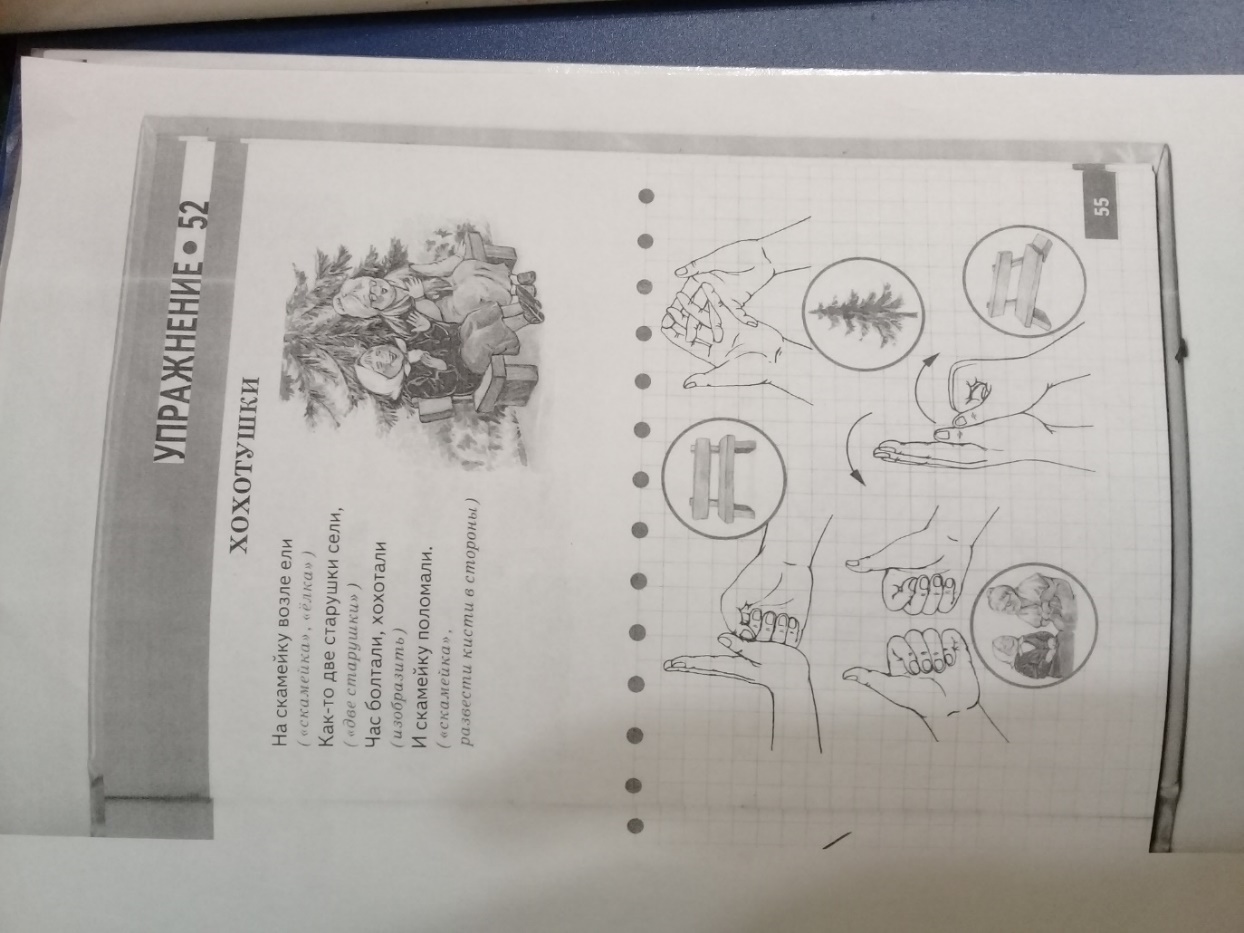 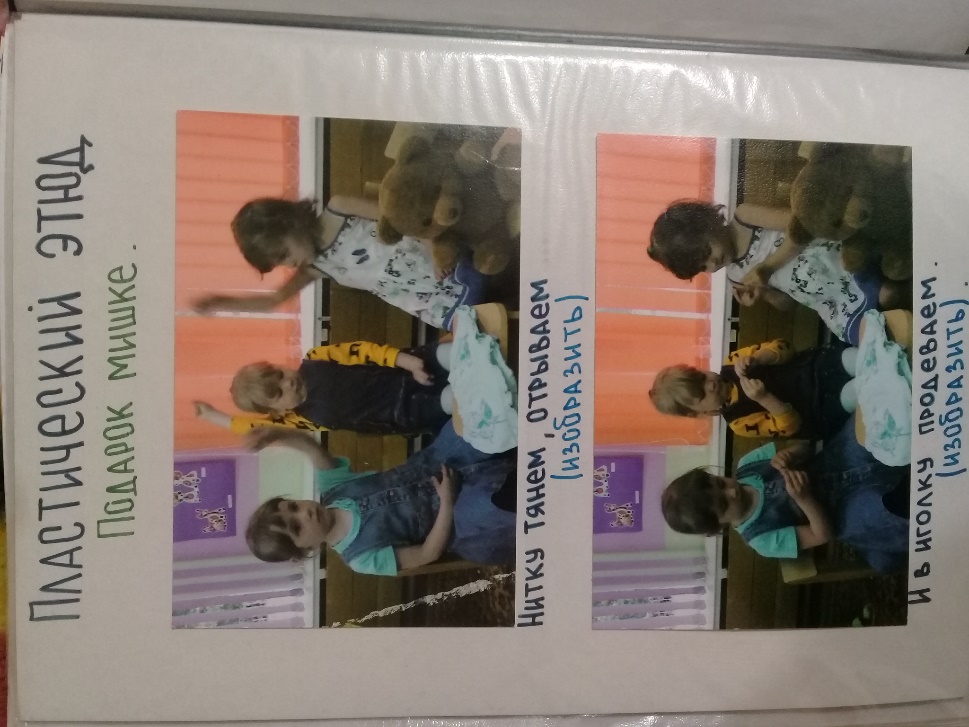 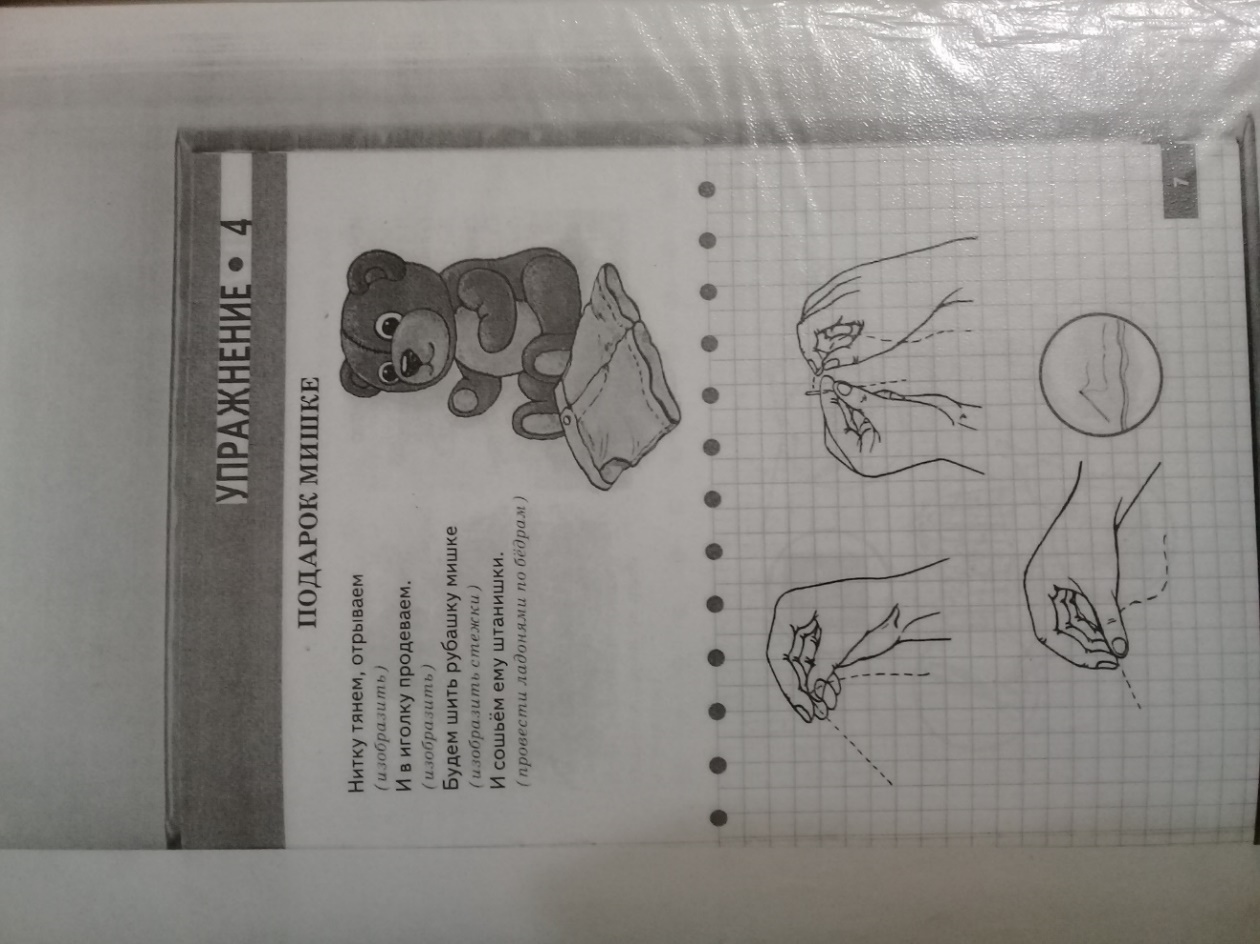 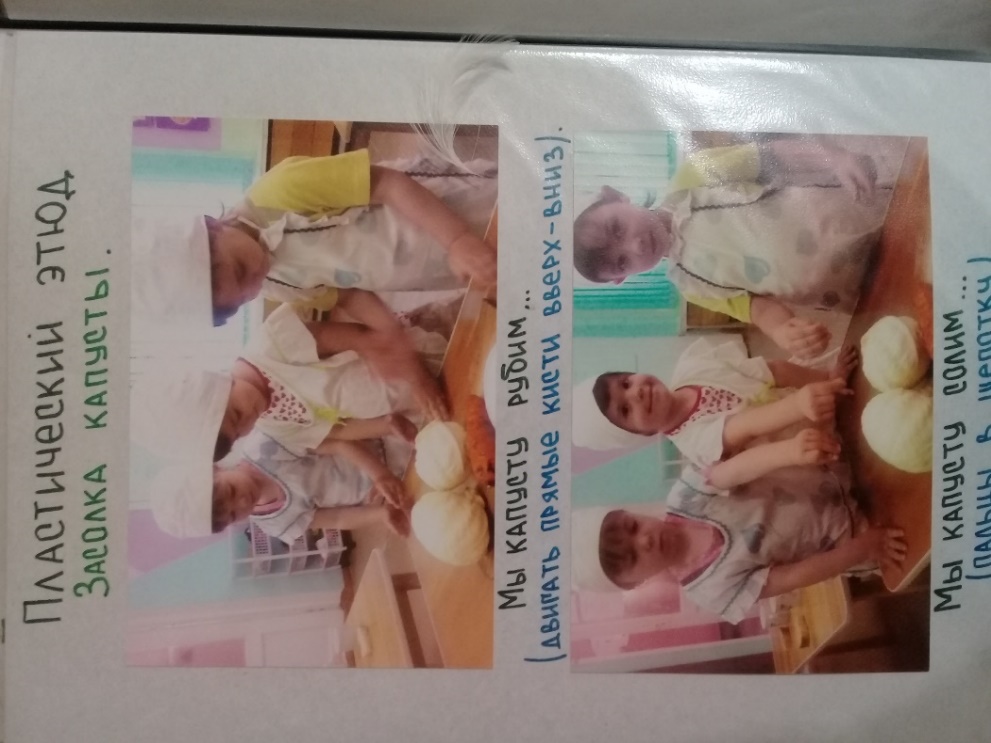 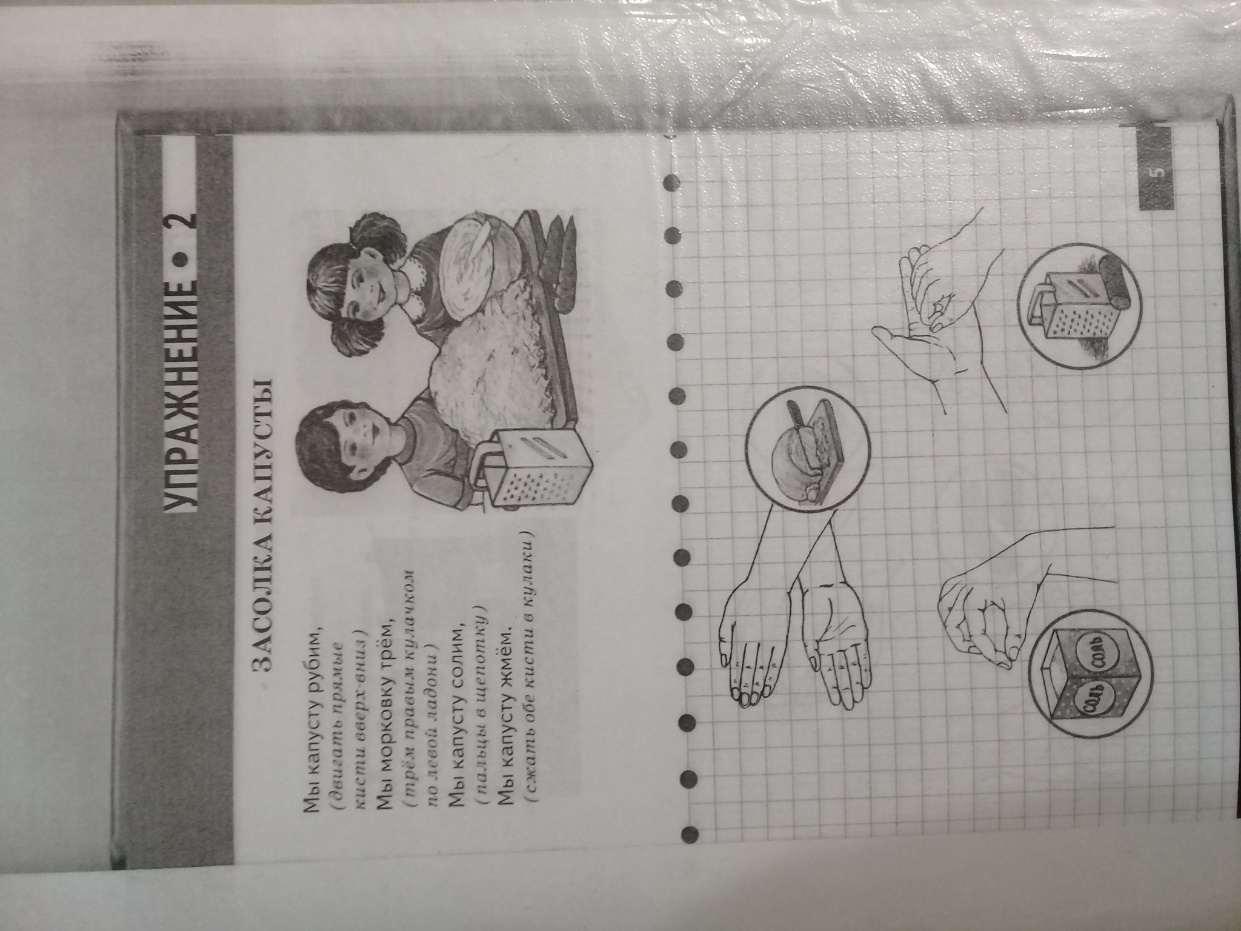 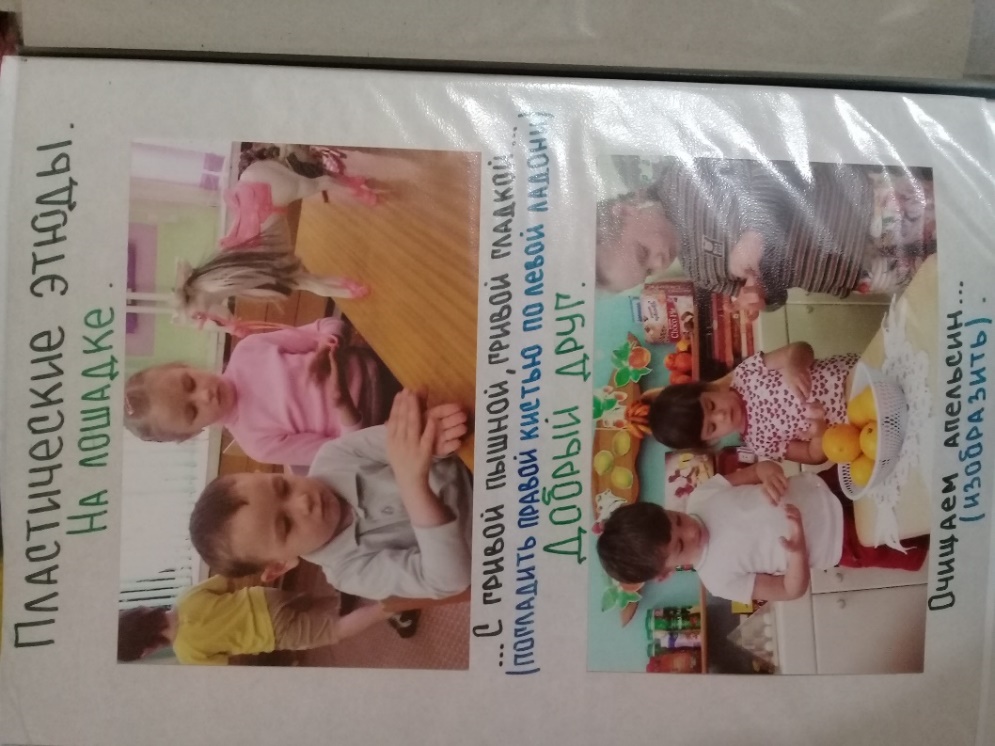 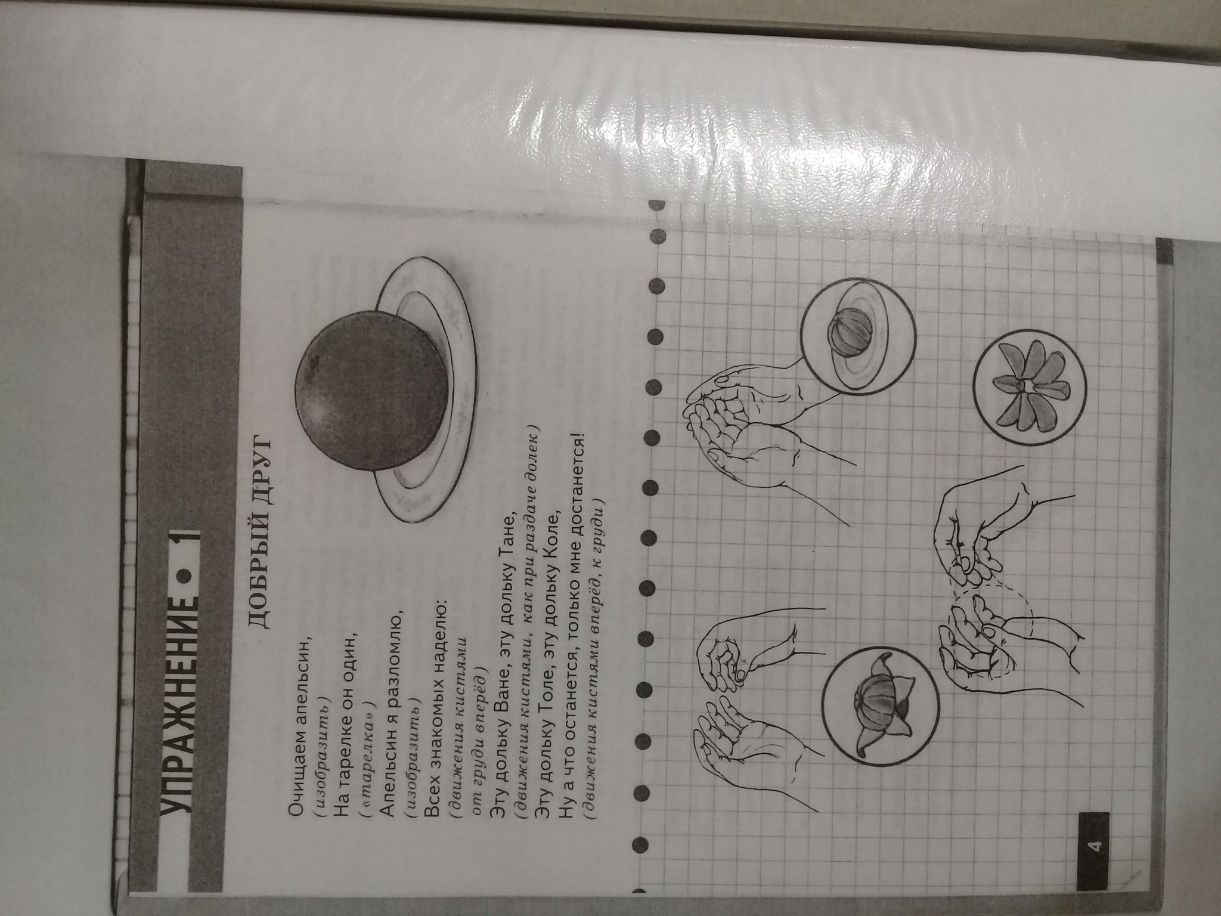 